 Stem Cell Research Oversight (SCRO) Office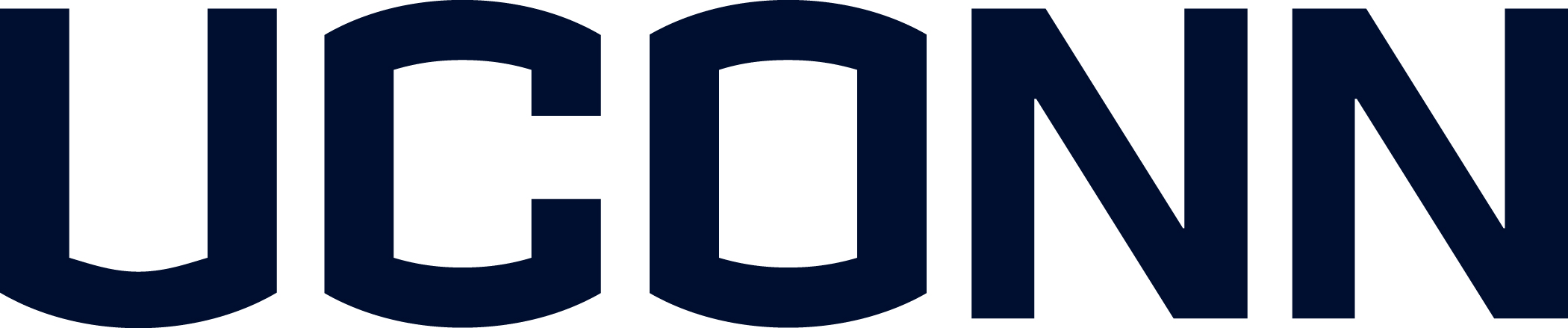 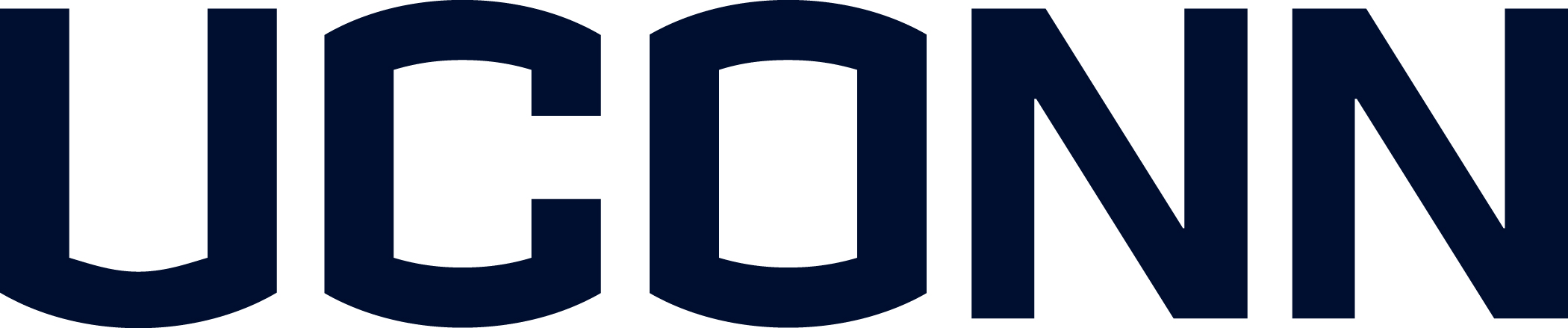 UConn Health263 Farmington AvenueFarmington, CT 06030SCRO Continuation Form          Phone: 860-679-6004   Fax: 860-679-1005SCRO Coordinator, Ellen Ciesielskie-mail: eciesielski@uchc.eduPlease select one of the two options below:  Request to continue protocol for active research   Submit this completed form and attachments as indicated to eciesielski@uchc.edu. The Principal Investigator (PI) is responsible for notifying Sponsored Program Services (SPS), Institutional Biosafety Committee (IBC), Institutional Animal Care and Use Committee (IACUC), or Institutional Review Board (IRB) of any changes under the oversight scope of these offices.   Request for “open but inactive” research status     If you request “open but inactive” research status, please fill in the General Information box below, sign the final page of the continuation form and submit to eciesielski@uchc.edu. The PI is responsible for notifying SPS, IBC, IACUC, or IRB of any changes under the oversight scope of these offices. After receiving “open but inactive” status, if you choose to re-start research activities, please submit an amendment describing any changes from your previously approved protocol, your funding source, and all relevant committee approvals. This protocol status will expire in one year’s time, at which point you can again re-request “open but inactive” status or request to re-activate or close the protocol.If you wish to close the protocol, please complete the SCRO Completion Form.I.   General InformationDate of this form:                     Project Title:      Principal Investigator:      SCRO Protocol Number:      Contact Info (Campus, Department/Company Name, Address, Email & Phone):      Expected Completion Date:      II.   Human Biological Materials1. Does the research involve human cells/tissues?      Yes     NoIf No, proceed to next section.If Yes, continue.III.   Progress Report1.  Please list the aims from initial application addressed in the last year:      2.  Please detail any accomplishments in the last year:      3. Please list any publications in the last year resulting from this work:      4. Please list the aims from initial application to be addressed in the coming year:       IV.   Ancillary ReviewsResearch Oversight CommitteesSCRO will not approve protocols until documentation of all other necessary approvals has been received. The PI is responsible for submitting approval documents to the SCRO. * At UConn Health, IBC approval is required for research involving recombinant or synthetic nucleic acid molecules (rsNA). At UConn-Storrs, IBC approval is required for research and teaching activities that involve biological materials including but not limited to: recombinant or synthetic nucleic acid molecules (rsNA), biological agents and toxins, bacteria and their phages and plasmids, viruses, fungi, mycoplasmas, prions, and parasites; human and non-human primate tissues, body fluids, blood, blood byproducts, and cell lines, animal remains and insects that may harbor zoonotic pathogens.** IRB approval is required for donation of human gametes, somatic cells, embryos, and human biological materials for which the donor can be identified.Please attach all relevant Research Oversight Committee approvals. For IRB, please attach the currently approved consent form showing approval dates.4.   Have you secured all the MTA(s)/SLA(s) for your stem cells?    Yes      No      N/A5a. When was the most recent scientific review by an expert panel (e.g., an NIH study group or other form of peer review)?         5b.  Please identify the review panel(s). No acronyms, please.       V.   Funding Source(s)1. What are the current sources of funding for this project? Check all that apply. State of Connecticut Regenerative Medicine Research Fund Other Connecticut State Funds Federal Funds Private Research Foundation Funds Private Industry UConn Start-Up Funds Other (Please specify. No acronyms, please.):       2a.  Are any of the above funding sources new in the last year?   Yes    No2b.  If Yes, which source(s)?      VI.   Amendments *The above changes require submission of an amendment request (form found here: http://research.uchc.edu/rcs/stem-cells/forms/) and SCRO Committee approval prior to implementation. If an amendment request has not been approved for a change that has occurred in the past year or you plan to make a change, please complete an amendment form to describe the changes and submit along with this continuation form. VII.   Investigator CertificationI certify that this protocol is being conducted in adherence to the UConn policies for the conduct of hESC research and in compliance with all relevant State of Connecticut and federal laws and regulations.PI Name:      PI Signature:       _______________________________________________________________    Date:            Attachments ChecklistMaterial involvedSource NIH-Registered hESC linesCell Line Name(s)      NIH Cell Line Name(s), if different      NIH Registration Number(s)       Non-NIH-Registered hESC linesCell Line Name(s)      Institutions(s)      Principal Investigator(s)       Human iPS or other Non-Embryonic Derived Human Pluripotent Stem Cells Cell Line Name(s)      Institutions(s)      Principal Investigator(s)       Human Somatic Cells to be used for iPS Cell Line Name(s)      Institution(s)       Multipotent Human Neural Stem Cells (if there is the potential that they may contribute to central nervous system of chimeric animals)Cell or Tissue identifier, Description     Materials used to generate or obtain tissue:       Embryos   Quantity:      IRB Numbers(s)      Institutions(s)      Principal Investigator(s)       Sperm  IRB Numbers(s)      Institutions(s)      Principal Investigator(s)        Oocytes IRB Numbers(s)      Institutions(s)      Principal Investigator(s)        Other Please specify:      1. Has an Institutional Biosafety Committee (*IBC) approval covering the research in this SCRO protocol been obtained?Not Applicable Pending  Yes Not Applicable Pending  Yes Protocol Number:      Expiration Date:      Project Title:       2. Has an Institutional Animal Care and Use Committee (IACUC)approval covering the research in this SCRO protocol been obtained?        Not Applicable Pending Yes Not Applicable Pending Yes Protocol Number:      Expiration Date:      Project Title:      3. Has an Institutional Review Board (**IRB)approval covering the research in this SCRO protocol been obtained?Not Applicable Pending Yes Not Applicable Pending Yes Protocol Number:      Expiration Date:      Project Title:      Indicate if a change has occurred in the last year.Indicate if a change has occurred in the last year.Did the SCRO approve an amendment for this change?Change in PI or other project personnel (additions or deletions of staff, including post-docs and graduate students)                                                                                 Yes    NoYes    No*Change in the source of funding or the addition of new funding               Yes    NoYes    No*Requests for additional types or sources of hESC lines                                 Yes    NoYes    No*Changes in procurement of human embryos, gametes or somatic cells   Yes    NoYes    No*Changes in experimental protocols in the use of hESC or derivatives, human gametes, or embryos or in vivo research involving implantation of human induced pluripotent stem cells into prenatal animals or into the central nervous system of post-natal animals                                                                                                  Yes    NoYes    No*Did you attach…IBC approval letter? Yes      N/AIACUC approval letter? Yes      N/AIRB approval letter and currently approved/stamped consent form? Yes      N/A